   Чудинова Галина НиколаевнаУрок математики Тема: «Письменный приём вычитания вида 52-24» УМК: «Школа России»Класс: 2Тип урока: урок рефлексииЦель: зафиксировать умение применять алгоритм вычитания с переходом через десяток.Задачи:Познавательная:актуализировать алгоритм вычитания с переходом через десяток.Развивающая:тренировать умение решать буквенные выражения.Воспитательная:развитие оценочной самостоятельности младших школьников.
Оборудование: компьютер/ноутбук, проектор, экран, колонкиДидактический материал: сигнальные карточки 1 и 2; карточки  № 1, 2, 3, 4.Ход урока:Мотивация к коррекционной деятельности- Приветствую вас, ребята. Меня зовут Галина Николаевна. Сегодня у вас урок математики проведу я. Волнуетесь? Я скажу вам по секрету, то тоже очень волнуюсь. Давайте улыбнемся поддержим друг друга и покажем гостям как вы хорошо знаете математику. - У вас на парте лежат две сигнальные карточки 1 и 2. Эти карточки понадобятся уже сейчас. -Скажите, а что вы изучаете сейчас на уроках математики. Выберите и покажите сигнальными карточками 1 и 2 верный  ответ со слайда1. Нахождение площади квадрата.2. Письменные приёмы сложения и вычитания/решение примеров столбиков.(письменные приёмы сложения и вычитания/решение примеров столбиком)- Сегодня у нас урок рефлексии по использованию одного из письменных приёмов вычитания. «Маршрут урока» приём формирующего оценивания. Цель: самоконтроль обучающихся на протяжении всего урока; выполнение плана урока.- Оценить наши успехи на уроке будет помогать «Маршрут урока», где вы будете ставить отметку после выполнения каждой работы.Актуализация знаний, организация самостоятельной работы №1 и фиксация затруднений в индивидуальной деятельностиРазвитие регулятивных УУД (саморегуляция)- Слайд Начнем с устного счета. Приготовьте сигнальные карточки 1 и 2. Перед вами появится пример с пропуском. Ваша задача выбрать номер числа, которое пропущено и поднять нужную сигнальную карточку.50 -   = 46             1 - «4»          2 – «6»30 -   = 25             1 - «10»        2 – «5»90 -   = 87             1 - «3»          2 – «8»60 -   = 58             1 - «2»          2 – «3»- Сейчас мы вспомним алгоритм решения примеров столбиком.- слайд Выберите и покажите номер верного алгоритма решения примеров столбиком:-Какой выбрали алгоритм (1)-А на прошлых уроках вы изучили правило письменного вычитания в новых условиях. Слайд Теперь выберите верный алгоритм для нового случая:- Какой выбрали алгоритм (2). Если правильно выбрали алгоритм, поставьте «+» в «Маршруте урока» в первом столбике.- Чем вторые алгоритмы отличаются от первых алгоритмов? (вычитание с переходом через десяток)- Да, с этим алгоритмом вы знакомились на прошлом уроке.- Предлагаю вам взять карточку №1, которая лежит у вас на парте и выполнить самостоятельную работу № 1. Работа по вариантам.Локализация индивидуальных затруднений (самостоятельное выявление места и причины затруднения)Работа по эталону. Цель: развитие регулятивных УУД (самоконтроль и самооценка).- слайд Проверим ваше решение по эталону. (представлен на слайде и перед учениками)- Где у вас совпадения, поставьте плюс. Где не совпадения. поставьте знак вопроса. - Если все плюсы, то в «Маршруте урока» поставьте во втором столбике «+», если есть «?», ставьте «-».- Подумайте в чем состоит ваша ошибка. Какая причина?Слайд Причина ошибки:1. Неправильный ответ, потому что пропустил шаг в алгоритме. Алгоритм нарушен. Ставим «O» (кружочек) на карточке № 1 в правом нижнем углу.2. Неправильный ответ, потому что посчитал неверно, но алгоритм не нарушен. Ставим «*» (снежинку) на карточке № 1 в правом нижнем углу.3. Все решено верно. Ставим «!» (восклицательный знак.) на карточке № 1 в правом нижнем углу.- Если есть тот, кто не понял в чём ваша ошибка, поднимите руку и держите.- Встаньте тот, кто поставил «!». Подойдите и помогите определить в чем ошибка тем, кто поднял руку и поставьте нужный знак «О», «*» или «!».Целеполагание и построение проекта выхода из затруднения- У каждого есть символ на карточке? - Теперь каждый поставит себе цель на урок. (формулируют и называют цель). Если детям трудно:- Поднимите руку кто поставил O и *. Какую цель вы выберите? (запоминать алгоритм/тренировать решение примеров столбиком на вычитание с переходом через десяток)Слайд:1. запоминать алгоритм/тренировать решение примеров столбиком на вычитание с переходом через десяток;2. развивать навык решения примеров на сложение и вычитание с переходом через десяток.- Кто поставил «!»? Какую цель выберите? (развивать навык решения примеров на сложение и вычитание с переходом через десяток) Реализация проекта выхода из затруднения- Цели поставлены, будем их достигать, исправлять ошибки и становиться еще умнее.для допустивших ошибки в алгоритме и кто неверно вычислил.- Кто выбрал первую цель и поставил «О» или «*», обратите внимание на место вашей ошибки и определите правило, в котором вы ошиблись. Исправьте свою ошибку с помощью эталона. (учитель контролирует учеников, которые исправляют свои ошибки) для не допустивших ошибки.- Кто выбрал вторую цель и поставил «!», решите примеры на карточке № 2. - Проверьте по эталону: слайд- Где у вас совпадения, поставьте плюс. Где не совпадения. поставьте знак вопроса. - Если больше, то в «Маршруте урока» поставьте во втором столбике «+», если «?», ставьте «-».ФизкультминуткаслайдОбсуждение затруднений во внешней речи- Давайте повторим правило/алгоритм, по которым вы выполняли самостоятельную работу №1 1.  Пишу   ДЕ           52                      ДЕ            24                      ДЕВычитаю единицы. 2<4. Беру 1 дес. Из 5 дес. (Чтобы не забыть, ставлю точку над цифрой 5)1 дес. и 2 ед. – это 12 ед.12 – 4 = 8Пишу под единицами 8.3. Вычитаю десятки.  Было 5 дес. 1 дес. взяли. Стало 4 дес. 4 дес. – 2 дес. = 2 дес. Пишу под десятками 24. Читаю ответ.           52           24           28Самостоятельная работа №2 с самопроверкой по эталону- Решите примеры на карточке № 3. Дополнительное задание: сделайте проверку. Для проверки вам понадобится умение применять алгоритм на сложение с переходом через десяток. - слайд Проверьте по эталону:- Где у вас совпадения, поставьте плюс. Где не совпадения. поставьте знак вопроса. - Если больше плюсов, то в «Маршруте урока» поставьте во втором столбике «+», если «?», ставьте «-».Включение в систему знаний и повторение- Сейчас выполним задание на карточке № 4. Какое умение будем тренировать? (решать буквенные выражения)- Вспомним правило решения буквенных выражений. (вместо буквы вставляем число, записываем выражение, вычисляем)- При решении буквенных выражений вы еще раз потренируете умение применять алгоритм вычитания  и сложения с переходом через десяток, поэтому записываем выражения столбиком.- Проверяем по эталону на слайде.- Где у вас совпадения, поставьте плюс. Где не совпадения. поставьте знак вопроса. - Если больше плюсов, то в «Маршруте урока» поставьте во втором столбике «+», если «?», ставьте «-». Рефлексия учебной деятельностиПриём формирующего оценивания «Формативный вопрос». Цель: проанализировать, обобщить, сделать выводы по пройденному материалу.- Подведём итог урока.  В «Маршруте урока» посчитайте сколько у вас плюсов и минусов.  Поставьте соответствующую отметку. (ставят отметку в «Маршруте урока»)- Помашите руками, кто доволен своей отметкой? - Какой вывод сделали после урока?- Какие бы вы использовали критерии для оценивания каждой работы?-Поднимите руки, у кого были знаки вопросов. Скажите, вы достигли своих целей? Исправили ошибки? Выявили правило, на которое была ошибка? - Ребята, как на уроке, так и в жизни бывает, что каждый достигает разных результатов. Я вам желаю не останавливаться на достигнутом, анализировать свой результат и двигаться к своей мечте. Спасибо вам за урок!Приложение 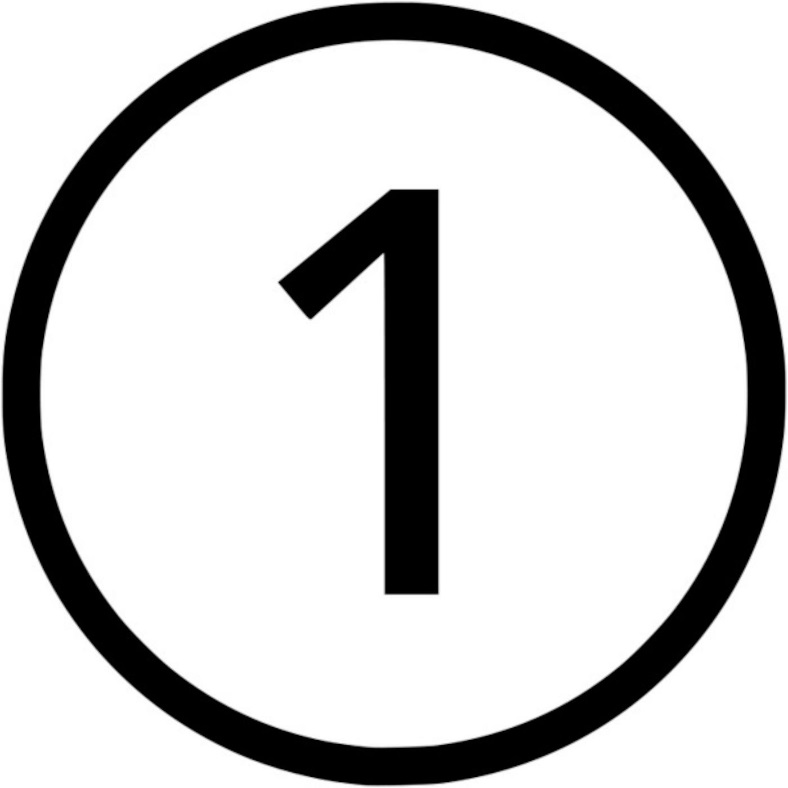 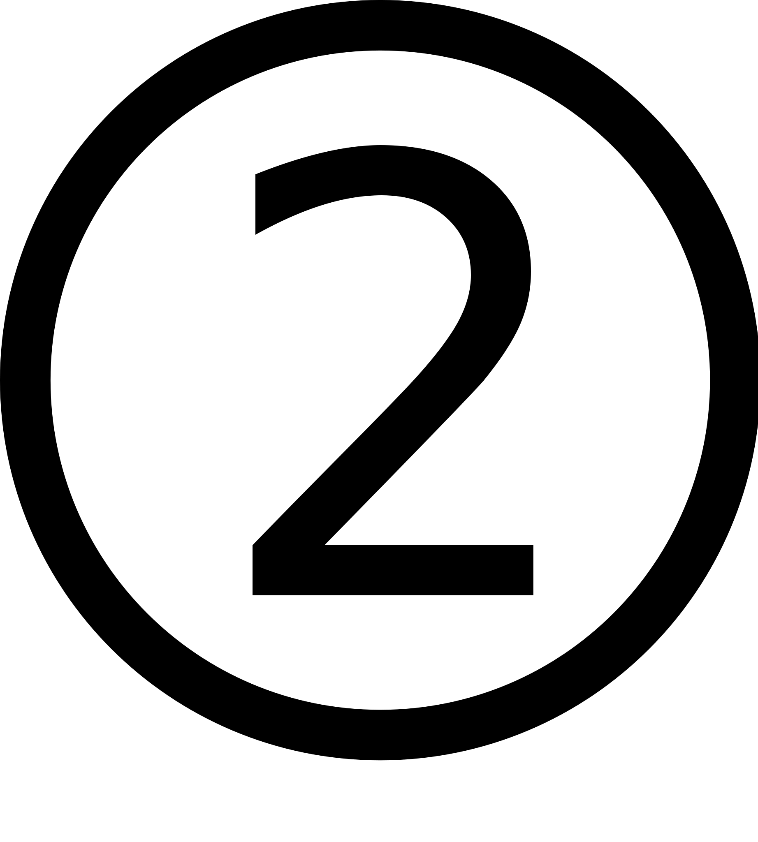 Фамилия Имя ___________________________________________________________Фамилия Имя ___________________________________________________________Фамилия Имя ___________________________________________________________Фамилия Имя ___________________________________________________________Фамилия Имя ___________________________________________________________Фамилия Имя ___________________________________________________________Правильно выбрал алгоритмКарточка № 1Самост.работа № 1Карточка № 2для тех, кто не допустил ошибокКарточка № 3Самост.работа № 2Карточка № 4Итог урока+ или -+ или -+ или -+ или -+ или -Отметка5 плюсов – «5»4, 3 плюса – «4»1,2 плюса – «3»11.  Пишу   ДЕ                       ДЕ                      ДЕ2. Вычитаю единицы. Ответ пишу под единицами.3. Вычитаю десятки. Ответ пишу под десятками.4. Читаю ответ.21.  Пишу   ДЕ                       ДЕ                      ДЕ2. Вычитаю десятки. Ответ пишу под единицами.3. Вычитаю единицы. Ответ пишу под десятками.4. Читаю ответ.11.  Пишу   ДЕ           52                      ДЕ            24                      ДЕ2. Вычитаю единицы. 2<4. Беру 1 дес. Из 5 дес. (Чтобы не забыть, ставлю точку над цифрой 5)10 – 4 = 6Пишу под единицами 6.3. Вычитаю десятки.  Было 5 дес. 1 дес. взяли. Стало 4 дес. 4 дес. – 2 дес. = 2 дес. Пишу под десятками 24. Читаю ответ.           52           24           2621.  Пишу   ДЕ           52                      ДЕ            24                      ДЕ2. Вычитаю единицы. 2<4. Беру 1 дес. Из 5 дес. (Чтобы не забыть, ставлю точку над цифрой 5)1 дес. и 2 ед. – это 12 ед.12 – 4 = 8Пишу под единицами 8.3. Вычитаю десятки.  Было 5 дес. 1 дес. взяли. Стало 4 дес. 4 дес. – 2 дес. = 2 дес. Пишу под десятками 24. Читаю ответ.           52           24           281 вариант1 вариант1 вариант1 вариант1 вариант1 вариант1 вариант1 вариант1 вариант1 вариант1 вариант1 вариант2 вариант2 вариант2 вариант2 вариант2 вариант2 вариант2 вариант2 вариант2 вариант2 вариант2 вариант2 вариант-95-64-77-83-38-47-29-491 вариант1 вариант1 вариант1 вариант1 вариант1 вариант1 вариант1 вариант1 вариант1 вариант1 вариант1 вариант2 вариант2 вариант2 вариант2 вариант2 вариант2 вариант2 вариант2 вариант2 вариант2 вариант2 вариант2 вариант-95-64-77-83-38-47-29-4957174834+38-71+46+14-49+37+38-71+46+14-49+37522283-56Пр.+-63Пр.+-29+-18+-56Пр.+29-63Пр.+45-29+27-18+1827564563Найдите значение выражений     83-k        k+28       при   k=64,  k=36,  k=15Найдите значение выражений     83-k        k+28       при   k=64,  k=36,  k=15Найдите значение выражений     83-k        k+28       при   k=64,  k=36,  k=15Найдите значение выражений     83-k        k+28       при   k=64,  k=36,  k=15Найдите значение выражений     83-k        k+28       при   k=64,  k=36,  k=15Найдите значение выражений     83-k        k+28       при   k=64,  k=36,  k=15Найдите значение выражений     83-k        k+28       при   k=64,  k=36,  k=15Найдите значение выражений     83-k        k+28       при   k=64,  k=36,  k=15Найдите значение выражений     83-k        k+28       при   k=64,  k=36,  k=15Найдите значение выражений     83-k        k+28       при   k=64,  k=36,  k=15Найдите значение выражений     83-k        k+28       при   k=64,  k=36,  k=15Найдите значение выражений     83-k        k+28       при   k=64,  k=36,  k=15Найдите значение выражений     83-k        k+28       при   k=64,  k=36,  k=15Найдите значение выражений     83-k        k+28       при   k=64,  k=36,  k=15Найдите значение выражений     83-k        k+28       при   k=64,  k=36,  k=15Найдите значение выражений     83-k        k+28       при   k=64,  k=36,  k=15Найдите значение выражений     83-k        k+28       при   k=64,  k=36,  k=15Найдите значение выражений     83-k        k+28       при   k=64,  k=36,  k=15Найдите значение выражений     83-k        k+28       при   k=64,  k=36,  k=15Найдите значение выражений     83-k        k+28       при   k=64,  k=36,  k=15Найдите значение выражений     83-k        k+28       при   k=64,  k=36,  k=15Найдите значение выражений     83-k        k+28       при   k=64,  k=36,  k=15Найдите значение выражений     83-k        k+28       при   k=64,  k=36,  k=15Найдите значение выражений     83-k        k+28       при   k=64,  k=36,  k=15Найдите значение выражений     83-k        k+28       при   k=64,  k=36,  k=15Найдите значение выражений     83-k        k+28       при   k=64,  k=36,  k=15Найдите значение выражений     83-k        k+28       при   k=64,  k=36,  k=15Найдите значение выражений     83-k        k+28       при   k=64,  k=36,  k=15Найдите значение выражений     83-k        k+28       при   k=64,  k=36,  k=15Найдите значение выражений     83-k        k+28       при   k=64,  k=36,  k=15Найдите значение выражений     83-k        k+28       при   k=64,  k=36,  k=15Найдите значение выражений     83-k        k+28       при   k=64,  k=36,  k=15Найдите значение выражений     83-k        k+28       при   k=64,  k=36,  k=15Найдите значение выражений     83-k        k+28       при   k=64,  k=36,  k=15Найдите значение выражений     83-k        k+28       при   k=64,  k=36,  k=15Найдите значение выражений     83-k        k+28       при   k=64,  k=36,  k=15Найдите значение выражений     83-k        k+28       при   k=64,  k=36,  k=15Найдите значение выражений     83-k        k+28       при   k=64,  k=36,  k=15Найдите значение выражений     83-k        k+28       при   k=64,  k=36,  k=15Найдите значение выражений     83-k        k+28       при   k=64,  k=36,  k=15Найдите значение выражений     83-k        k+28       при   k=64,  k=36,  k=15Найдите значение выражений     83-k        k+28       при   k=64,  k=36,  k=15Найдите значение выражений     83-k        k+28       при   k=64,  k=36,  k=15Найдите значение выражений     83-k        k+28       при   k=64,  k=36,  k=15Найдите значение выражений     83-k        k+28       при   k=64,  k=36,  k=15Найдите значение выражений     83-k        k+28       при   k=64,  k=36,  k=15Найдите значение выражений     83-k        k+28       при   k=64,  k=36,  k=15Найдите значение выражений     83-k        k+28       при   k=64,  k=36,  k=15Найдите значение выражений     83-k        k+28       при   k=64,  k=36,  k=15Найдите значение выражений     83-k        k+28       при   k=64,  k=36,  k=15-83-83-83-64-36-15194768+64+36+15+28+28+28926443Фамилия Имя ___________________________________________________________Фамилия Имя ___________________________________________________________Фамилия Имя ___________________________________________________________Фамилия Имя ___________________________________________________________Фамилия Имя ___________________________________________________________Фамилия Имя ___________________________________________________________Правильно выбрал алгоритмКарточка № 1Самост.работа № 1Карточка № 2для тех, кто не допустил ошибокКарточка № 3Самост.работа № 2Карточка № 4Итог урока+ или -+ или -+ или -+ или -+ или -Отметка5 плюсов – «5»4, 3 плюса – «4»1,2 плюса – «3»Фамилия Имя ___________________________________________________________Фамилия Имя ___________________________________________________________Фамилия Имя ___________________________________________________________Фамилия Имя ___________________________________________________________Фамилия Имя ___________________________________________________________Фамилия Имя ___________________________________________________________Правильно выбрал алгоритмКарточка № 1Самост.работа № 1Карточка № 2для тех, кто не допустил ошибокКарточка № 3Самост.работа № 2Карточка № 4Итог урока+ или -+ или -+ или -+ или -+ или -Отметка5 плюсов – «5»4, 3 плюса – «4»1,2 плюса – «3»Фамилия Имя ___________________________________________________________Фамилия Имя ___________________________________________________________Фамилия Имя ___________________________________________________________Фамилия Имя ___________________________________________________________Фамилия Имя ___________________________________________________________Фамилия Имя ___________________________________________________________Правильно выбрал алгоритмКарточка № 1Самост.работа № 1Карточка № 2для тех, кто не допустил ошибокКарточка № 3Самост.работа № 2Карточка № 4Итог урока+ или -+ или -+ или -+ или -+ или -Отметка5 плюсов – «5»4, 3 плюса – «4»1,2 плюса – «3»Фамилия Имя ___________________________________________________________Фамилия Имя ___________________________________________________________Фамилия Имя ___________________________________________________________Фамилия Имя ___________________________________________________________Фамилия Имя ___________________________________________________________Фамилия Имя ___________________________________________________________Правильно выбрал алгоритмКарточка № 1Самост.работа № 1Карточка № 2для тех, кто не допустил ошибокКарточка № 3Самост.работа № 2Карточка № 4Итог урока+ или -+ или -+ или -+ или -+ или -Отметка5 плюсов – «5»4, 3 плюса – «4»1,2 плюса – «3»Фамилия Имя ___________________________________________________________Фамилия Имя ___________________________________________________________Фамилия Имя ___________________________________________________________Фамилия Имя ___________________________________________________________Фамилия Имя ___________________________________________________________Фамилия Имя ___________________________________________________________Правильно выбрал алгоритмКарточка № 1Самост.работа № 1Карточка № 2для тех, кто не допустил ошибокКарточка № 3Самост.работа № 2Карточка № 4Итог урока+ или -+ или -+ или -+ или -+ или -Отметка5 плюсов – «5»4, 3 плюса – «4»1,2 плюса – «3»Фамилия Имя ___________________________________________________________Фамилия Имя ___________________________________________________________Фамилия Имя ___________________________________________________________Фамилия Имя ___________________________________________________________Фамилия Имя ___________________________________________________________Фамилия Имя ___________________________________________________________Правильно выбрал алгоритмКарточка № 1Самост.работа № 1Карточка № 2для тех, кто не допустил ошибокКарточка № 3Самост.работа № 2Карточка № 4Итог урока+ или -+ или -+ или -+ или -+ или -Отметка5 плюсов – «5»4, 3 плюса – «4»1,2 плюса – «3»1 вариант1 вариант1 вариант1 вариант1 вариант1 вариант1 вариант1 вариант1 вариант1 вариант1 вариант1 вариант2 вариант2 вариант2 вариант2 вариант2 вариант2 вариант2 вариант2 вариант2 вариант2 вариант2 вариант2 вариант-95-64-77-83-38-47-29-491 вариант1 вариант1 вариант1 вариант1 вариант1 вариант1 вариант1 вариант1 вариант1 вариант1 вариант1 вариант2 вариант2 вариант2 вариант2 вариант2 вариант2 вариант2 вариант2 вариант2 вариант2 вариант2 вариант2 вариант-95-64-77-83-38-47-29-491 вариант1 вариант1 вариант1 вариант1 вариант1 вариант1 вариант1 вариант1 вариант1 вариант1 вариант1 вариант2 вариант2 вариант2 вариант2 вариант2 вариант2 вариант2 вариант2 вариант2 вариант2 вариант2 вариант2 вариант-95-64-77-83-38-47-29-491 вариант1 вариант1 вариант1 вариант1 вариант1 вариант1 вариант1 вариант1 вариант1 вариант1 вариант1 вариант2 вариант2 вариант2 вариант2 вариант2 вариант2 вариант2 вариант2 вариант2 вариант2 вариант2 вариант2 вариант-95-64-77-83-38-47-29-491 вариант1 вариант1 вариант1 вариант1 вариант1 вариант1 вариант1 вариант1 вариант1 вариант1 вариант1 вариант2 вариант2 вариант2 вариант2 вариант2 вариант2 вариант2 вариант2 вариант2 вариант2 вариант2 вариант2 вариант-95-64-77-83-38-47-29-491 вариант1 вариант1 вариант1 вариант1 вариант1 вариант1 вариант1 вариант1 вариант1 вариант1 вариант1 вариант2 вариант2 вариант2 вариант2 вариант2 вариант2 вариант2 вариант2 вариант2 вариант2 вариант2 вариант2 вариант-95-64-77-83-38-47-29-491 вариант1 вариант1 вариант1 вариант1 вариант1 вариант1 вариант1 вариант1 вариант1 вариант1 вариант1 вариант2 вариант2 вариант2 вариант2 вариант2 вариант2 вариант2 вариант2 вариант2 вариант2 вариант2 вариант2 вариант-95-64-77-83-38-47-29-49+38-71+46+14-49+37+38-71+46+14-49+37+38-71+46+14-49+37+38-71+46+14-49+37+38-71+46+14-49+37+38-71+46+14-49+37+38-71+46+14-49+37+38-71+46+14-49+37+38-71+46+14-49+37+38-71+46+14-49+37-56Пр.+-63Пр.+-29+-18+-56Пр.+-63Пр.+-29+-18+-56Пр.+-63Пр.+-29+-18+-56Пр.+-63Пр.+-29+-18+-56Пр.+-63Пр.+-29+-18+-56Пр.+-63Пр.+-29+-18+-56Пр.+-63Пр.+-29+-18+-56Пр.+-63Пр.+-29+-18+-56Пр.+-63Пр.+-29+-18+-56Пр.+-63Пр.+-29+-18+Найдите значение выражений     83-k        k+28       при   k=64,  k=36,  k=15Найдите значение выражений     83-k        k+28       при   k=64,  k=36,  k=15Найдите значение выражений     83-k        k+28       при   k=64,  k=36,  k=15Найдите значение выражений     83-k        k+28       при   k=64,  k=36,  k=15Найдите значение выражений     83-k        k+28       при   k=64,  k=36,  k=15Найдите значение выражений     83-k        k+28       при   k=64,  k=36,  k=15Найдите значение выражений     83-k        k+28       при   k=64,  k=36,  k=15Найдите значение выражений     83-k        k+28       при   k=64,  k=36,  k=15Найдите значение выражений     83-k        k+28       при   k=64,  k=36,  k=15Найдите значение выражений     83-k        k+28       при   k=64,  k=36,  k=15Найдите значение выражений     83-k        k+28       при   k=64,  k=36,  k=15Найдите значение выражений     83-k        k+28       при   k=64,  k=36,  k=15Найдите значение выражений     83-k        k+28       при   k=64,  k=36,  k=15Найдите значение выражений     83-k        k+28       при   k=64,  k=36,  k=15Найдите значение выражений     83-k        k+28       при   k=64,  k=36,  k=15Найдите значение выражений     83-k        k+28       при   k=64,  k=36,  k=15Найдите значение выражений     83-k        k+28       при   k=64,  k=36,  k=15Найдите значение выражений     83-k        k+28       при   k=64,  k=36,  k=15Найдите значение выражений     83-k        k+28       при   k=64,  k=36,  k=15Найдите значение выражений     83-k        k+28       при   k=64,  k=36,  k=15Найдите значение выражений     83-k        k+28       при   k=64,  k=36,  k=15Найдите значение выражений     83-k        k+28       при   k=64,  k=36,  k=15Найдите значение выражений     83-k        k+28       при   k=64,  k=36,  k=15Найдите значение выражений     83-k        k+28       при   k=64,  k=36,  k=15Найдите значение выражений     83-k        k+28       при   k=64,  k=36,  k=15Найдите значение выражений     83-k        k+28       при   k=64,  k=36,  k=15Найдите значение выражений     83-k        k+28       при   k=64,  k=36,  k=15Найдите значение выражений     83-k        k+28       при   k=64,  k=36,  k=15Найдите значение выражений     83-k        k+28       при   k=64,  k=36,  k=15Найдите значение выражений     83-k        k+28       при   k=64,  k=36,  k=15Найдите значение выражений     83-k        k+28       при   k=64,  k=36,  k=15Найдите значение выражений     83-k        k+28       при   k=64,  k=36,  k=15Найдите значение выражений     83-k        k+28       при   k=64,  k=36,  k=15Найдите значение выражений     83-k        k+28       при   k=64,  k=36,  k=15Найдите значение выражений     83-k        k+28       при   k=64,  k=36,  k=15Найдите значение выражений     83-k        k+28       при   k=64,  k=36,  k=15Найдите значение выражений     83-k        k+28       при   k=64,  k=36,  k=15Найдите значение выражений     83-k        k+28       при   k=64,  k=36,  k=15Найдите значение выражений     83-k        k+28       при   k=64,  k=36,  k=15Найдите значение выражений     83-k        k+28       при   k=64,  k=36,  k=15Найдите значение выражений     83-k        k+28       при   k=64,  k=36,  k=15Найдите значение выражений     83-k        k+28       при   k=64,  k=36,  k=15Найдите значение выражений     83-k        k+28       при   k=64,  k=36,  k=15Найдите значение выражений     83-k        k+28       при   k=64,  k=36,  k=15Найдите значение выражений     83-k        k+28       при   k=64,  k=36,  k=15Найдите значение выражений     83-k        k+28       при   k=64,  k=36,  k=15Найдите значение выражений     83-k        k+28       при   k=64,  k=36,  k=15Найдите значение выражений     83-k        k+28       при   k=64,  k=36,  k=15Найдите значение выражений     83-k        k+28       при   k=64,  k=36,  k=15Найдите значение выражений     83-k        k+28       при   k=64,  k=36,  k=15Найдите значение выражений     83-k        k+28       при   k=64,  k=36,  k=15Найдите значение выражений     83-k        k+28       при   k=64,  k=36,  k=15Найдите значение выражений     83-k        k+28       при   k=64,  k=36,  k=15Найдите значение выражений     83-k        k+28       при   k=64,  k=36,  k=15Найдите значение выражений     83-k        k+28       при   k=64,  k=36,  k=15Найдите значение выражений     83-k        k+28       при   k=64,  k=36,  k=15Найдите значение выражений     83-k        k+28       при   k=64,  k=36,  k=15Найдите значение выражений     83-k        k+28       при   k=64,  k=36,  k=15Найдите значение выражений     83-k        k+28       при   k=64,  k=36,  k=15Найдите значение выражений     83-k        k+28       при   k=64,  k=36,  k=15Найдите значение выражений     83-k        k+28       при   k=64,  k=36,  k=15Найдите значение выражений     83-k        k+28       при   k=64,  k=36,  k=15Найдите значение выражений     83-k        k+28       при   k=64,  k=36,  k=15Найдите значение выражений     83-k        k+28       при   k=64,  k=36,  k=15Найдите значение выражений     83-k        k+28       при   k=64,  k=36,  k=15Найдите значение выражений     83-k        k+28       при   k=64,  k=36,  k=15Найдите значение выражений     83-k        k+28       при   k=64,  k=36,  k=15Найдите значение выражений     83-k        k+28       при   k=64,  k=36,  k=15Найдите значение выражений     83-k        k+28       при   k=64,  k=36,  k=15Найдите значение выражений     83-k        k+28       при   k=64,  k=36,  k=15Найдите значение выражений     83-k        k+28       при   k=64,  k=36,  k=15Найдите значение выражений     83-k        k+28       при   k=64,  k=36,  k=15Найдите значение выражений     83-k        k+28       при   k=64,  k=36,  k=15Найдите значение выражений     83-k        k+28       при   k=64,  k=36,  k=15Найдите значение выражений     83-k        k+28       при   k=64,  k=36,  k=15